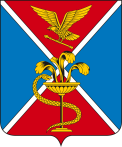 АДМИНИСТРАЦИЯ ГОРОДА ЕССЕНТУКИСтавропольского краяПОСТАНОВЛЕНИЕОб утверждении условий приватизациимуниципального имуществаВ соответствии с Гражданским кодексом Российской Федерации, Федеральным законом от 21 декабря  2001 г. № 178-ФЗ «О приватизации государственного и муниципального имущества», Федеральным законом от 25 июня 2002 года №73-ФЗ «Об объектах культурного наследия (памятниках истории и культуры) народов Российской федерации», Постановлением Правительства Российской Федерации от 27 августа 2012 г. № 860 «Об организации и проведении продажи государственного или муниципального имущества в электронной форме», решением Думы города Ессентуки от 30 октября 2019 г. № 96 «Об утверждении Прогнозного плана (программы) приватизации муниципального имущества города Ессентуки на 2020-2022 годы», Положением о приватизации муниципального имущества города Ессентуки, утвержденным решением Совета города Ессентуки от 25.02.2011 № 11, администрация города ЕссентукиПОСТАНОВЛЯЕТ:1. Комитету по управлению муниципальным имуществом города Ессентуки (Павлов С.В.) организовать и осуществить приватизацию находящегося в муниципальной собственности города Ессентуки  нежилого здания, площадью 340,2 кв.м., этажность (этаж): 2, в том числе подземных 1, кадастровый номер 26:30:010210:115, расположенного по адресу: Ставропольский край, г. Ессентуки, ул. Ленина, д. 11, литер В, являющегося объектом культурного наследия регионального значения «Дача», начало 1900-х гг., находящегося в неудовлетворительном состоянии (далее – Имущество).2. Установить обременение Имущества - обязанность покупателя по выполнению требований охранного обязательства собственника или иного законного владельца объекта культурного наследия, регионального значения «Дача», нач. 1900-х гг., Ставропольский край, г. Ессентуки, ул. Ленина, 11, литер В, утвержденного приказом Управления Ставропольского края по сохранению и государственной охране объектов культурного наследия от 07 ноября 2017 года № 269, с учетом изменений, утвержденных приказом Управления Ставропольского края по сохранению и государственной охране объектов культурного наследия от 14 июля 2020 года № 539.3. Утвердить следующие условия приватизации Имущества:3.1. Продавец (Организатор конкурса) – Комитета по управлению муниципальным имуществом города Ессентуки.3.2. Способ приватизации Имущества – продажа на конкурсе в электронной форме.3.3. Начальная цена Имущества – в соответствии со ст. 29 Федерального закона от 21 декабря 2001 года № 178-ФЗ «О приватизации государственного и муниципального имущества» начальная (минимальная) цена продажи объекта культурного наследия, находящегося в неудовлетворительном состоянии, составляет 1 (один) рубль 00 копеек, кроме того НДС.3.4. Размер задатка (20% от начальной цены Имущества)  – 20 (Двадцать) копеек.4. Утвердить условия конкурса по продаже имущества согласно приложению № 1 к настоящему постановлению.5. Комитету по управлению муниципальным имуществом города Ессентуки (Павлов С.В.) согласовать условия конкурса с управлением культуры, искусства и молодежной политики администрации города Ессентуки.6. Муниципальному бюджетному учреждению «Ессентуки сегодня» опубликовать настоящее постановление в городской общественно-политической газете «Ессентукская панорама».7. Отделу по организационным и кадровым вопросам администрации города Ессентуки разместить настоящее постановление на официальном сайте администрации города Ессентуки и Думы города Ессентуки в информационно-телекоммуникационной сети «Интернет».8. Контроль за выполнением настоящего постановления возложить на заместителя главы администрации – председателя комитета по муниципальной собственности города Ессентуки Павлова С.В.9. Настоящее постановление вступает в силу со дня его принятия.Глава города Ессентуки                                                                 А.Ю.НекристовПриложение 1 к постановлению администрации города Ессентукиот_24.08.2020 № 1166Условия конкурсапо продаже, нежилого здания, общей площадью 340,2кв.м., кадастровый номер 26:30:010210:115, расположенного по адресу: город Ессентуки, улица Ленина, дом 11, Литер В, являющегося объектом культурного наследия, включенного в единый государственный реестр объектов культурного наследия (памятников истории и культуры) народов Российской Федерации «Дача», нач. 1900-х гг., находящегося в неудовлетворительном состоянииПобедитель конкурса в соответствии с планом работ по сохранению объекта культурного наследия от 13.07.2020 № 04-09/85-П, являющемуся неотъемлемой частью охранного обязательства, утвержденного приказом Управления Ставропольского края по сохранению и государственной охране объектов культурного наследия от 07 ноября 2017 года № 269, обязан осуществить следующие работы по сохранению нежилого здания, расположенного по адресу: Россия, Ставропольский край, город Ессентуки, улица Ленина, дом 11, являющегося объектом культурного наследия регионального значения «Дача», нач. 1900-х гг.:Победитель конкурса обязан обеспечить выполнение требований к сохранению объекта культурного наследия, к содержанию и использованию объекта культурного наследия, к обеспечению доступа к объекту культурного наследия, к размещению наружной рекламы на объекте культурного наследия и иных требований, установленных охранным обязательством собственника или иного законного владельца объекта культурного наследия «Дача», нач. 1900-х гг., утвержденного приказом Управления Ставропольского края по сохранению и государственной охране объектов культурного наследия от 07 ноября 2017 года № 269, с учетом изменений, утвержденных приказом Управления Ставропольского края по сохранению и государственной охране объектов культурного наследия от 14 июля 2020 года № 539.Покупатель предоставляет Продавцу согласованную органом охраны объектов культурного наследия отчетную документацию о выполнении работ по сохранению объекта культурного наследия, порядок утверждения которой определен приказом Министерства культуры Российской Федерации от 25 июня 2015 г. № 1840.Условия конкурса по объекту культурного наследия, находящегося в ненадлежащем состоянии, должны быть выполнены в полном объеме в срок до 01.07.2024 года.В случае неисполнения победителем конкурса условий, а также ненадлежащего их исполнения, в том числе нарушения промежуточных или окончательных сроков исполнения таких условий и объема их исполнения, договор купли-продажи муниципального имущества расторгается, объект культурного наследия подлежит возврату продавцу (в собственность муниципального образования городской округ город-курорт Ессентуки) без возмещения покупателю стоимости такого объекта, включая неотделимые улучшения, и без компенсации расходов, связанных с исполнением договора купли-продажи;Полномочия по осуществлению контроля (надзора) за исполнением Покупателем условий конкурса, касающихся проведения работ по сохранению Имущества возложены на Продавца и органы охраны объектов культурного наследия.Управляющий делами администрации города Ессентуки                                                       Н.Н.Поповаот 24.08.2020г. Ессентуки№ 1166№ п/пНаименование работ по сохранению объекта культурного наследия Срок выполнения работ1Установка информационной надписи и обозначения по проекту, согласованному с уполномоченным органом охраны объектов культурного наследиядо 31.12.20202Разработать научно-проектную документацию для проведения реставрационных работ на Объекте, включающую проект приспособления  Объекта для современного использованиядо 01.01.20223Провести консервацию или комплекс противоаварийных работ по защите Объектадо 01.01.20224Провести ремонтно-реставрационные работы на Объекте в соответствии с научно-проектной документацией, согласованной с уполномоченным органом в области охраны объектов культурного наследиядо 01.07.2024